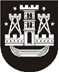 KLAIPĖDOS MIESTO SAVIVALDYBĖS TARYBASPRENDIMASDĖL MOKYKLINIo AUTOBUSo PERDAVIMO PAGAL PANAUDOS SUTARTį2020 m. birželio 25 d. Nr. T2-163KlaipėdaVadovaudamasi Lietuvos Respublikos vietos savivaldos įstatymo 16 straipsnio 2 dalies 27 punktu, Lietuvos Respublikos valstybės ir savivaldybių turto valdymo, naudojimo ir disponavimo juo įstatymo 10 straipsnio 2 dalimi, 14 straipsnio 1 dalies 1 punktu ir Klaipėdos miesto savivaldybės turto perdavimo panaudos pagrindais laikinai neatlygintinai valdyti ir naudotis tvarkos aprašo, patvirtinto Klaipėdos miesto savivaldybės tarybos 2020 m. vasario 27 d. sprendimu Nr. T2-38 „Dėl Klaipėdos miesto savivaldybės turto perdavimo panaudos pagrindais laikinai neatlygintinai valdyti ir naudotis tvarkos aprašo patvirtinimo“, 25 punktu ir atsižvelgdama į biudžetinės įstaigos Klaipėdos Vitės progimnazijos 2020 m. balandžio 16 d. prašymą Nr. S1-61, Klaipėdos miesto savivaldybės taryba nusprendžia:1. Leisti Klaipėdos miesto savivaldybės administracijai perduoti penkerių metų terminui Klaipėdos Vitės progimnazijai laikinai neatlygintinai valdyti ir naudotis pagal panaudos sutartį Klaipėdos miesto savivaldybės patikėjimo teise valdomą, valstybei nuosavybės teise priklausantį materialųjį turtą – mokyklinį autobusą „Mersedes-Benz Sprinter-311“, M2 klasės, identifikavimo Nr. WDB9036631R689597, valstybinis Nr. AFC 839, kurio įsigijimo vertė – 26 868,51 Eur, likutinė vertė 2020-05-01 – 0,00 Eur, mokinių pervežimui.2. Pavesti Klaipėdos miesto savivaldybės administracijos direktoriui pasirašyti sprendimo 1 punkte nurodyto turto panaudos sutartį su Klaipėdos Vitės progimnazija.3. Skelbti šį sprendimą Klaipėdos miesto savivaldybės interneto svetainėje.Šis sprendimas gali būti skundžiamas Lietuvos administracinių ginčų komisijos Klaipėdos apygardos skyriui arba Regionų apygardos administraciniam teismui, skundą (prašymą) paduodant bet kuriuose šio teismo rūmuose, per vieną mėnesį nuo šio sprendimo įteikimo suinteresuotai šaliai dienos.Savivaldybės meras Vytautas Grubliauskas